СОВЕТ  ДЕПУТАТОВ ДОБРИНСКОГО МУНИЦИПАЛЬНОГО РАЙОНАЛипецкой области11-я сессия VI-го созываРЕШЕНИЕ28.06.2016г.                                   п.Добринка	                                   № 79-рсО внесении изменений в прогнозный план (программу) приватизации муниципального имущества Добринского муниципального района на 2016 годРассмотрев обращение администрации Добринского муниципального района о внесении изменений в прогнозный план (программу) приватизации муниципального имущества Добринского муниципального района на 2016 год, в соответствии с Федеральным Законом от 21.12.2001г. №178-ФЗ «О приватизации государственного и муниципального имущества», Положением «О порядке планирования приватизации муниципального имущества Добринского муниципального района Липецкой области и принятия решения об условиях его приватизации», принятого решением Совета депутатов Добринского муниципального района от 14.03.2012г. №386-рс, руководствуясь ст.27 Устава Добринского муниципального района, учитывая решение постоянной комиссии по экономике, бюджету, муниципальной собственности и социальным вопросам, Совет депутатов Добринского муниципального районаРЕШИЛ:1.Внести изменения в прогнозный план (программу) приватизации муниципального имущества Добринского муниципального района на 2016 год согласно приложению.2.Направить указанный нормативный правовой акт главе Добринского муниципального района для подписания и официального опубликования.3.Настоящее решение вступает в силу со дня его принятия.Председатель Совета депутатовДобринского  муниципального района	          	     	                  М.Б.Денисов                 Принятырешением Совета депутатов                                                                                 Добринского муниципального района          от 28.06.2016г. № 79-рсИзмененияв прогнозный план (программу) приватизациимуниципального имущества Добринского муниципального района на 2016 годГлава Добринского муниципального района 		        	С.П.Москворецкий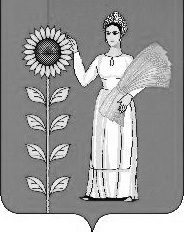 №№Наименование имуществаГод выпускаПредложение срока приватизации123 42ВАЗ-21074.Идентификационный номер (VIN) XТА21074041985956. Категория ТС (А,В,С,D,прицеп) ВМодель, № двигателя-2106, 7647876,Шасси (рама)-отсутствует. Кузов (кабина, прицеп) «1985956. Цвет кузова (кабины, прицепа)-сине-зеленый. Паспорт 63КТ 719542. Дата выдачи паспорта 14.07.2004г Регистрационный знак-С058ТК48.Дата регистрации 06.05.2005г. Выдано ГИБДД-РЭО ГИБДД Грязинского района Липецкой области.20043-й квартал